170 spots: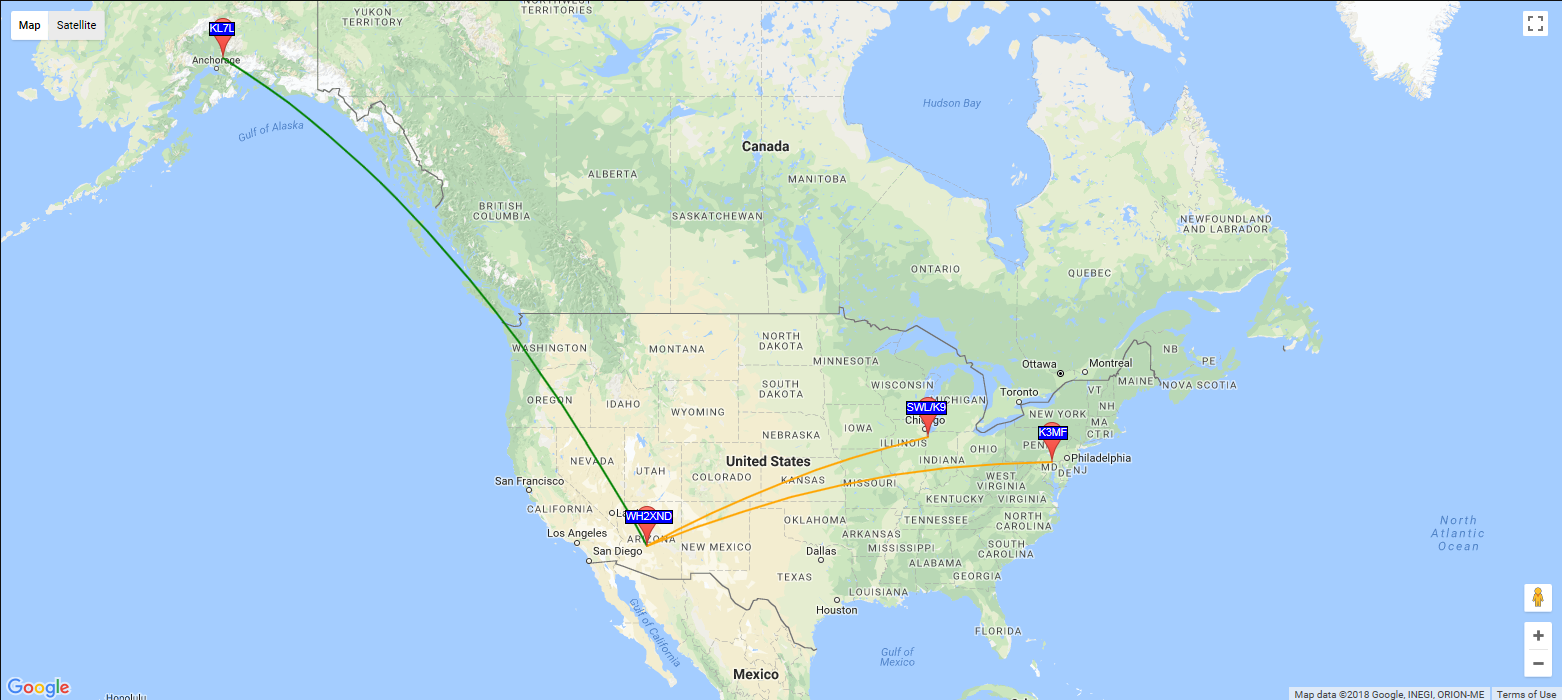 TimestampCallMHzSNRDriftGridPwrReporterRGridkmaz 2018-01-27 14:04  WH2XND  0.075596  -30  0  DM33xt  1  SWL/K9  EN61  2350  61  2018-01-27 14:00  WH2XND  0.075596  -27  0  DM33xt  1  SWL/K9  EN61  2350  61  2018-01-27 13:56  WH2XND  0.075596  -26  0  DM33xt  1  SWL/K9  EN61  2350  61  2018-01-27 13:52  WH2XND  0.075596  -26  0  DM33xt  1  SWL/K9  EN61  2350  61  2018-01-27 13:48  WH2XND  0.075596  -27  0  DM33xt  1  SWL/K9  EN61  2350  61  2018-01-27 13:44  WH2XND  0.075596  -27  0  DM33xt  1  SWL/K9  EN61  2350  61  2018-01-27 13:40  WH2XND  0.075595  -24  0  DM33xt  1  SWL/K9  EN61  2350  61  2018-01-27 13:24  WH2XND  0.075596  -25  0  DM33xt  1  SWL/K9  EN61  2350  61  2018-01-27 13:20  WH2XND  0.075596  -20  0  DM33xt  1  SWL/K9  EN61  2350  61  2018-01-27 13:16  WH2XND  0.075596  -16  0  DM33xt  1  SWL/K9  EN61  2350  61  2018-01-27 13:12  WH2XND  0.075596  -15  0  DM33xt  1  SWL/K9  EN61  2350  61  2018-01-27 13:08  WH2XND  0.075596  -14  0  DM33xt  1  SWL/K9  EN61  2350  61  2018-01-27 13:04  WH2XND  0.075596  -14  0  DM33xt  1  SWL/K9  EN61  2350  61  2018-01-27 13:00  WH2XND  0.075596  -14  0  DM33xt  1  SWL/K9  EN61  2350  61  2018-01-27 12:56  WH2XND  0.075596  -15  0  DM33xt  1  SWL/K9  EN61  2350  61  2018-01-27 12:52  WH2XND  0.075596  -13  0  DM33xt  1  SWL/K9  EN61  2350  61  2018-01-27 12:48  WH2XND  0.075596  -12  0  DM33xt  1  SWL/K9  EN61  2350  61  2018-01-27 12:44  WH2XND  0.075596  -13  0  DM33xt  1  SWL/K9  EN61  2350  61  2018-01-27 12:40  WH2XND  0.075596  -16  0  DM33xt  1  SWL/K9  EN61  2350  61  2018-01-27 12:36  WH2XND  0.075596  -18  0  DM33xt  1  SWL/K9  EN61  2350  61  2018-01-27 12:32  WH2XND  0.075596  -18  0  DM33xt  1  SWL/K9  EN61  2350  61  2018-01-27 12:28  WH2XND  0.075596  -23  0  DM33xt  1  SWL/K9  EN61  2350  61  2018-01-27 12:24  WH2XND  0.075596  -19  0  DM33xt  1  SWL/K9  EN61  2350  61  2018-01-27 12:20  WH2XND  0.075596  -23  0  DM33xt  1  SWL/K9  EN61  2350  61  2018-01-27 12:16  WH2XND  0.075596  -19  0  DM33xt  1  SWL/K9  EN61  2350  61  2018-01-27 12:12  WH2XND  0.075596  -19  0  DM33xt  1  SWL/K9  EN61  2350  61  2018-01-27 12:08  WH2XND  0.075596  -19  0  DM33xt  1  SWL/K9  EN61  2350  61  2018-01-27 12:04  WH2XND  0.075596  -17  0  DM33xt  1  SWL/K9  EN61  2350  61  2018-01-27 12:00  WH2XND  0.075596  -17  0  DM33xt  1  SWL/K9  EN61  2350  61  2018-01-27 11:56  WH2XND  0.075596  -18  0  DM33xt  1  SWL/K9  EN61  2350  61  2018-01-27 11:52  WH2XND  0.075596  -20  0  DM33xt  1  SWL/K9  EN61  2350  61  2018-01-27 11:48  WH2XND  0.075596  -20  0  DM33xt  1  SWL/K9  EN61  2350  61  2018-01-27 11:44  WH2XND  0.075596  -19  0  DM33xt  1  SWL/K9  EN61  2350  61  2018-01-27 11:40  WH2XND  0.075596  -18  0  DM33xt  1  SWL/K9  EN61  2350  61  2018-01-27 11:40  WH2XND  0.075595  -30  0  DM33xt  1  KL7L  BP51ip  4059  331  2018-01-27 11:36  WH2XND  0.075596  -18  0  DM33xt  1  SWL/K9  EN61  2350  61  2018-01-27 11:32  WH2XND  0.075596  -18  0  DM33xt  1  SWL/K9  EN61  2350  61  2018-01-27 11:32  WH2XND  0.075595  -29  0  DM33xt  1  KL7L  BP51ip  4059  331  2018-01-27 11:28  WH2XND  0.075596  -19  0  DM33xt  1  SWL/K9  EN61  2350  61  2018-01-27 11:24  WH2XND  0.075596  -20  0  DM33xt  1  SWL/K9  EN61  2350  61  2018-01-27 11:20  WH2XND  0.075596  -18  0  DM33xt  1  SWL/K9  EN61  2350  61  2018-01-27 11:16  WH2XND  0.075596  -17  0  DM33xt  1  SWL/K9  EN61  2350  61  2018-01-27 11:12  WH2XND  0.075596  -18  0  DM33xt  1  SWL/K9  EN61  2350  61  2018-01-27 11:08  WH2XND  0.075596  -20  0  DM33xt  1  SWL/K9  EN61  2350  61  2018-01-27 11:04  WH2XND  0.075596  -19  0  DM33xt  1  SWL/K9  EN61  2350  61  2018-01-27 11:00  WH2XND  0.075596  -19  0  DM33xt  1  SWL/K9  EN61  2350  61  2018-01-27 10:56  WH2XND  0.075596  -18  0  DM33xt  1  SWL/K9  EN61  2350  61  2018-01-27 10:52  WH2XND  0.075596  -17  0  DM33xt  1  SWL/K9  EN61  2350  61  2018-01-27 10:48  WH2XND  0.075596  -17  0  DM33xt  1  SWL/K9  EN61  2350  61  2018-01-27 10:44  WH2XND  0.075596  -14  0  DM33xt  1  SWL/K9  EN61  2350  61  2018-01-27 10:40  WH2XND  0.075596  -14  0  DM33xt  1  SWL/K9  EN61  2350  61  2018-01-27 10:36  WH2XND  0.075596  -14  0  DM33xt  1  SWL/K9  EN61  2350  61  2018-01-27 10:32  WH2XND  0.075596  -15  0  DM33xt  1  SWL/K9  EN61  2350  61  2018-01-27 10:28  WH2XND  0.075596  -16  0  DM33xt  1  SWL/K9  EN61  2350  61  2018-01-27 10:24  WH2XND  0.075596  -16  0  DM33xt  1  SWL/K9  EN61  2350  61  2018-01-27 10:20  WH2XND  0.075596  -16  0  DM33xt  1  SWL/K9  EN61  2350  61  2018-01-27 10:16  WH2XND  0.075596  -15  0  DM33xt  1  SWL/K9  EN61  2350  61  2018-01-27 10:12  WH2XND  0.075596  -15  0  DM33xt  1  SWL/K9  EN61  2350  61  2018-01-27 10:08  WH2XND  0.075596  -14  0  DM33xt  1  SWL/K9  EN61  2350  61  2018-01-27 10:04  WH2XND  0.075596  -16  0  DM33xt  1  SWL/K9  EN61  2350  61  2018-01-27 10:00  WH2XND  0.075596  -17  0  DM33xt  1  SWL/K9  EN61  2350  61  2018-01-27 09:56  WH2XND  0.075596  -18  0  DM33xt  1  SWL/K9  EN61  2350  61  2018-01-27 09:52  WH2XND  0.075596  -17  0  DM33xt  1  SWL/K9  EN61  2350  61  2018-01-27 09:48  WH2XND  0.075596  -18  0  DM33xt  1  SWL/K9  EN61  2350  61  2018-01-27 09:44  WH2XND  0.075595  -26  0  DM33xt  1  KL7L  BP51ip  4059  331  2018-01-27 09:44  WH2XND  0.075596  -19  0  DM33xt  1  SWL/K9  EN61  2350  61  2018-01-27 09:40  WH2XND  0.075596  -18  0  DM33xt  1  SWL/K9  EN61  2350  61  2018-01-27 09:36  WH2XND  0.075596  -19  0  DM33xt  1  SWL/K9  EN61  2350  61  2018-01-27 09:32  WH2XND  0.075596  -18  0  DM33xt  1  SWL/K9  EN61  2350  61  2018-01-27 09:28  WH2XND  0.075596  -21  0  DM33xt  1  SWL/K9  EN61  2350  61  2018-01-27 09:24  WH2XND  0.075596  -24  0  DM33xt  1  SWL/K9  EN61  2350  61  2018-01-27 09:24  WH2XND  0.076582  -30  0  DM33xt  1  K3MF  FM19sr  3215  68  2018-01-27 09:20  WH2XND  0.075596  -23  0  DM33xt  1  SWL/K9  EN61  2350  61  2018-01-27 09:16  WH2XND  0.075596  -21  0  DM33xt  1  SWL/K9  EN61  2350  61  2018-01-27 09:12  WH2XND  0.076581  -32  0  DM33xt  1  K3MF  FM19sr  3215  68  2018-01-27 09:12  WH2XND  0.075596  -20  0  DM33xt  1  SWL/K9  EN61  2350  61  2018-01-27 09:08  WH2XND  0.075596  -19  0  DM33xt  1  SWL/K9  EN61  2350  61  2018-01-27 09:04  WH2XND  0.075596  -19  0  DM33xt  1  SWL/K9  EN61  2350  61  2018-01-27 09:00  WH2XND  0.075596  -19  0  DM33xt  1  SWL/K9  EN61  2350  61  2018-01-27 08:56  WH2XND  0.076582  -30  0  DM33xt  1  K3MF  FM19sr  3215  68  2018-01-27 08:56  WH2XND  0.075596  -19  0  DM33xt  1  SWL/K9  EN61  2350  61  2018-01-27 08:52  WH2XND  0.076582  -28  0  DM33xt  1  K3MF  FM19sr  3215  68  2018-01-27 08:52  WH2XND  0.075596  -20  0  DM33xt  1  SWL/K9  EN61  2350  61  2018-01-27 08:48  WH2XND  0.076582  -29  0  DM33xt  1  K3MF  FM19sr  3215  68  2018-01-27 08:48  WH2XND  0.075596  -22  0  DM33xt  1  SWL/K9  EN61  2350  61  2018-01-27 08:44  WH2XND  0.076581  -29  0  DM33xt  1  K3MF  FM19sr  3215  68  2018-01-27 08:44  WH2XND  0.075596  -22  0  DM33xt  1  SWL/K9  EN61  2350  61  2018-01-27 08:40  WH2XND  0.076582  -29  0  DM33xt  1  K3MF  FM19sr  3215  68  2018-01-27 08:40  WH2XND  0.075596  -22  0  DM33xt  1  SWL/K9  EN61  2350  61  2018-01-27 08:36  WH2XND  0.075596  -20  0  DM33xt  1  SWL/K9  EN61  2350  61  2018-01-27 08:36  WH2XND  0.076582  -29  0  DM33xt  1  K3MF  FM19sr  3215  68  2018-01-27 08:32  WH2XND  0.076581  -29  0  DM33xt  1  K3MF  FM19sr  3215  68  2018-01-27 08:32  WH2XND  0.075596  -20  0  DM33xt  1  SWL/K9  EN61  2350  61  2018-01-27 08:28  WH2XND  0.076582  -27  0  DM33xt  1  K3MF  FM19sr  3215  68  2018-01-27 08:28  WH2XND  0.075596  -20  0  DM33xt  1  SWL/K9  EN61  2350  61  2018-01-27 08:24  WH2XND  0.075596  -22  0  DM33xt  1  SWL/K9  EN61  2350  61  2018-01-27 08:24  WH2XND  0.076581  -28  0  DM33xt  1  K3MF  FM19sr  3215  68  2018-01-27 08:20  WH2XND  0.075596  -23  0  DM33xt  1  SWL/K9  EN61  2350  61  2018-01-27 08:20  WH2XND  0.076582  -28  0  DM33xt  1  K3MF  FM19sr  3215  68  2018-01-27 08:16  WH2XND  0.076582  -29  0  DM33xt  1  K3MF  FM19sr  3215  68  2018-01-27 08:16  WH2XND  0.075596  -19  0  DM33xt  1  SWL/K9  EN61  2350  61  2018-01-27 08:12  WH2XND  0.075596  -19  0  DM33xt  1  SWL/K9  EN61  2350  61  2018-01-27 08:12  WH2XND  0.076582  -29  0  DM33xt  1  K3MF  FM19sr  3215  68  2018-01-27 08:08  WH2XND  0.075596  -20  0  DM33xt  1  SWL/K9  EN61  2350  61  2018-01-27 08:08  WH2XND  0.076582  -28  0  DM33xt  1  K3MF  FM19sr  3215  68  2018-01-27 08:04  WH2XND  0.075596  -20  0  DM33xt  1  SWL/K9  EN61  2350  61  2018-01-27 08:00  WH2XND  0.075596  -19  0  DM33xt  1  SWL/K9  EN61  2350  61  2018-01-27 07:56  WH2XND  0.075596  -19  0  DM33xt  1  SWL/K9  EN61  2350  61  2018-01-27 07:52  WH2XND  0.076582  -30  0  DM33xt  1  K3MF  FM19sr  3215  68  2018-01-27 07:52  WH2XND  0.075596  -19  0  DM33xt  1  SWL/K9  EN61  2350  61  2018-01-27 07:48  WH2XND  0.075596  -19  0  DM33xt  1  SWL/K9  EN61  2350  61  2018-01-27 07:44  WH2XND  0.075596  -18  0  DM33xt  1  SWL/K9  EN61  2350  61  2018-01-27 07:40  WH2XND  0.075596  -17  0  DM33xt  1  SWL/K9  EN61  2350  61  2018-01-27 07:36  WH2XND  0.075596  -14  0  DM33xt  1  SWL/K9  EN61  2350  61  2018-01-27 07:32  WH2XND  0.075596  -14  0  DM33xt  1  SWL/K9  EN61  2350  61  2018-01-27 07:28  WH2XND  0.075596  -15  0  DM33xt  1  SWL/K9  EN61  2350  61  2018-01-27 07:24  WH2XND  0.075596  -14  0  DM33xt  1  SWL/K9  EN61  2350  61  2018-01-27 07:20  WH2XND  0.075596  -15  0  DM33xt  1  SWL/K9  EN61  2350  61  2018-01-27 07:16  WH2XND  0.075596  -16  0  DM33xt  1  SWL/K9  EN61  2350  61  2018-01-27 07:08  WH2XND  0.075596  -17  0  DM33xt  1  SWL/K9  EN61  2350  61  2018-01-27 07:04  WH2XND  0.075596  -16  0  DM33xt  1  SWL/K9  EN61  2350  61  2018-01-27 07:00  WH2XND  0.075596  -17  0  DM33xt  1  SWL/K9  EN61  2350  61  2018-01-27 06:56  WH2XND  0.075596  -17  0  DM33xt  1  SWL/K9  EN61  2350  61  2018-01-27 06:52  WH2XND  0.075596  -18  0  DM33xt  1  SWL/K9  EN61  2350  61  2018-01-27 06:48  WH2XND  0.075596  -17  0  DM33xt  1  SWL/K9  EN61  2350  61  2018-01-27 06:44  WH2XND  0.075596  -18  0  DM33xt  1  SWL/K9  EN61  2350  61  2018-01-27 06:40  WH2XND  0.075596  -17  0  DM33xt  1  SWL/K9  EN61  2350  61  2018-01-27 06:36  WH2XND  0.075596  -17  0  DM33xt  1  SWL/K9  EN61  2350  61  2018-01-27 06:32  WH2XND  0.075596  -19  0  DM33xt  1  SWL/K9  EN61  2350  61  2018-01-27 06:28  WH2XND  0.075596  -19  0  DM33xt  1  SWL/K9  EN61  2350  61  2018-01-27 06:24  WH2XND  0.075596  -20  0  DM33xt  1  SWL/K9  EN61  2350  61  2018-01-27 06:20  WH2XND  0.075596  -21  0  DM33xt  1  SWL/K9  EN61  2350  61  2018-01-27 06:16  WH2XND  0.075596  -21  0  DM33xt  1  SWL/K9  EN61  2350  61  2018-01-27 06:12  WH2XND  0.075596  -22  0  DM33xt  1  SWL/K9  EN61  2350  61  2018-01-27 06:08  WH2XND  0.075596  -20  0  DM33xt  1  SWL/K9  EN61  2350  61  2018-01-27 06:04  WH2XND  0.075596  -19  0  DM33xt  1  SWL/K9  EN61  2350  61  2018-01-27 06:00  WH2XND  0.075596  -18  0  DM33xt  1  SWL/K9  EN61  2350  61  2018-01-27 05:56  WH2XND  0.075596  -19  0  DM33xt  1  SWL/K9  EN61  2350  61  2018-01-27 05:52  WH2XND  0.075596  -18  0  DM33xt  1  SWL/K9  EN61  2350  61  2018-01-27 05:48  WH2XND  0.075596  -18  0  DM33xt  1  SWL/K9  EN61  2350  61  2018-01-27 05:44  WH2XND  0.075596  -20  0  DM33xt  1  SWL/K9  EN61  2350  61  2018-01-27 05:40  WH2XND  0.075596  -17  0  DM33xt  1  SWL/K9  EN61  2350  61  2018-01-27 05:36  WH2XND  0.075596  -17  0  DM33xt  1  SWL/K9  EN61  2350  61  2018-01-27 05:32  WH2XND  0.075596  -17  0  DM33xt  1  SWL/K9  EN61  2350  61  2018-01-27 05:28  WH2XND  0.075596  -17  0  DM33xt  1  SWL/K9  EN61  2350  61  2018-01-27 05:24  WH2XND  0.075596  -16  0  DM33xt  1  SWL/K9  EN61  2350  61  2018-01-27 05:20  WH2XND  0.075596  -17  0  DM33xt  1  SWL/K9  EN61  2350  61  2018-01-27 05:16  WH2XND  0.075596  -17  0  DM33xt  1  SWL/K9  EN61  2350  61  2018-01-27 05:12  WH2XND  0.076581  -30  0  DM33xt  1  K3MF  FM19sr  3215  68  2018-01-27 05:12  WH2XND  0.075596  -16  0  DM33xt  1  SWL/K9  EN61  2350  61  2018-01-27 05:08  WH2XND  0.075596  -16  0  DM33xt  1  SWL/K9  EN61  2350  61  2018-01-27 05:04  WH2XND  0.075596  -15  0  DM33xt  1  SWL/K9  EN61  2350  61  2018-01-27 05:00  WH2XND  0.075596  -12  0  DM33xt  1  SWL/K9  EN61  2350  61  2018-01-27 04:56  WH2XND  0.075596  -13  0  DM33xt  1  SWL/K9  EN61  2350  61  2018-01-27 04:52  WH2XND  0.075596  -13  0  DM33xt  1  SWL/K9  EN61  2350  61  2018-01-27 04:48  WH2XND  0.075596  -13  0  DM33xt  1  SWL/K9  EN61  2350  61  2018-01-27 04:44  WH2XND  0.075596  -13  0  DM33xt  1  SWL/K9  EN61  2350  61  2018-01-27 04:40  WH2XND  0.075596  -12  0  DM33xt  1  SWL/K9  EN61  2350  61  2018-01-27 04:36  WH2XND  0.075596  -13  0  DM33xt  1  SWL/K9  EN61  2350  61  2018-01-27 04:32  WH2XND  0.075596  -13  0  DM33xt  1  SWL/K9  EN61  2350  61  2018-01-27 04:28  WH2XND  0.075596  -13  0  DM33xt  1  SWL/K9  EN61  2350  61  2018-01-27 04:24  WH2XND  0.075596  -14  0  DM33xt  1  SWL/K9  EN61  2350  61  2018-01-27 04:20  WH2XND  0.075596  -14  0  DM33xt  1  SWL/K9  EN61  2350  61  2018-01-27 04:16  WH2XND  0.075596  -14  0  DM33xt  1  SWL/K9  EN61  2350  61  2018-01-27 04:12  WH2XND  0.075596  -13  0  DM33xt  1  SWL/K9  EN61  2350  61  2018-01-27 04:08  WH2XND  0.075596  -14  0  DM33xt  1  SWL/K9  EN61  2350  61  2018-01-27 04:04  WH2XND  0.075596  -14  0  DM33xt  1  SWL/K9  EN61  2350  61  2018-01-27 04:00  WH2XND  0.075596  -13  0  DM33xt  1  SWL/K9  EN61  2350  61  2018-01-27 03:56  WH2XND  0.075596  -15  0  DM33xt  1  SWL/K9  EN61  2350  61  2018-01-27 03:52  WH2XND  0.075596  -17  0  DM33xt  1  SWL/K9  EN61  2350  61 